Samedi 18 Juin 2022, à EVIAN,"Milonga Côté Lac"Ethic Etape, 531 avenue de Neuvecelle, 74500 EVIAN LES BAINS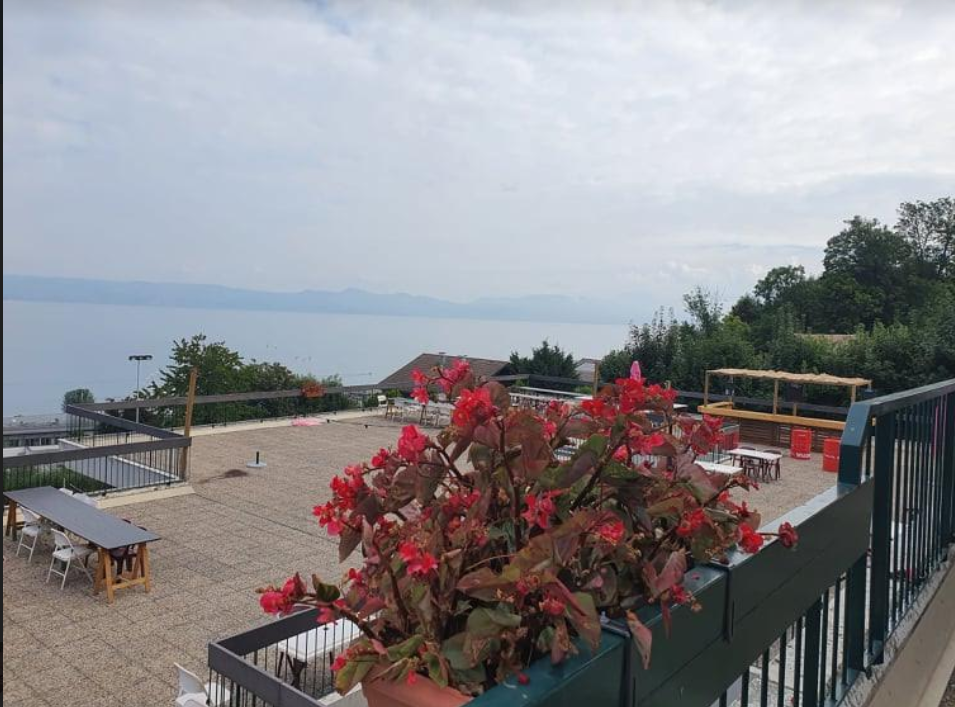 Programme17H30 à 19H00  Atelier animé par Julio Garrido de Carpentras - 15 €/ pers -        Thème "Tango milonga », ses origines et ses différents styles".18h00 à 22h00   Milonga Néotango     En exterieur en terrasse (annulée en cas de pluie);Dès 19H30 :   . Paëlla 12€/pers (sur réservation).21h00 à 24h     Grande Milonga y Orchestre Bagatelle - 10 € (+participation au chapeau pour orchestre)- Chaussures Régina avec Francine Clémençot.- Possibilité de dormir sur place dans un cadre face au Léman! (sur réservation).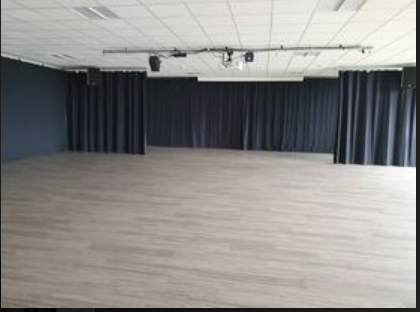 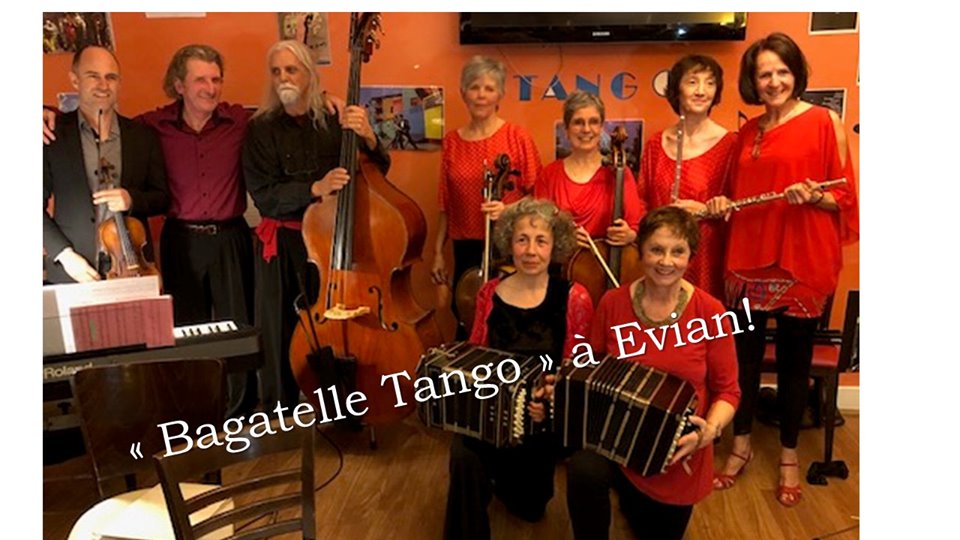             Grande salle de danse avec parquet,                              Bagatelle, votre orchestre de cœur !Plus d'infos au 06 67 71 41 84 Ou sur  www.tangopassionevian.com FaceBook  www.facebook.com/TANGO-Passion-EVIAN-508454599546316